«Мичурин орта мектебі» ММГУ «Мичуринская средняя школа»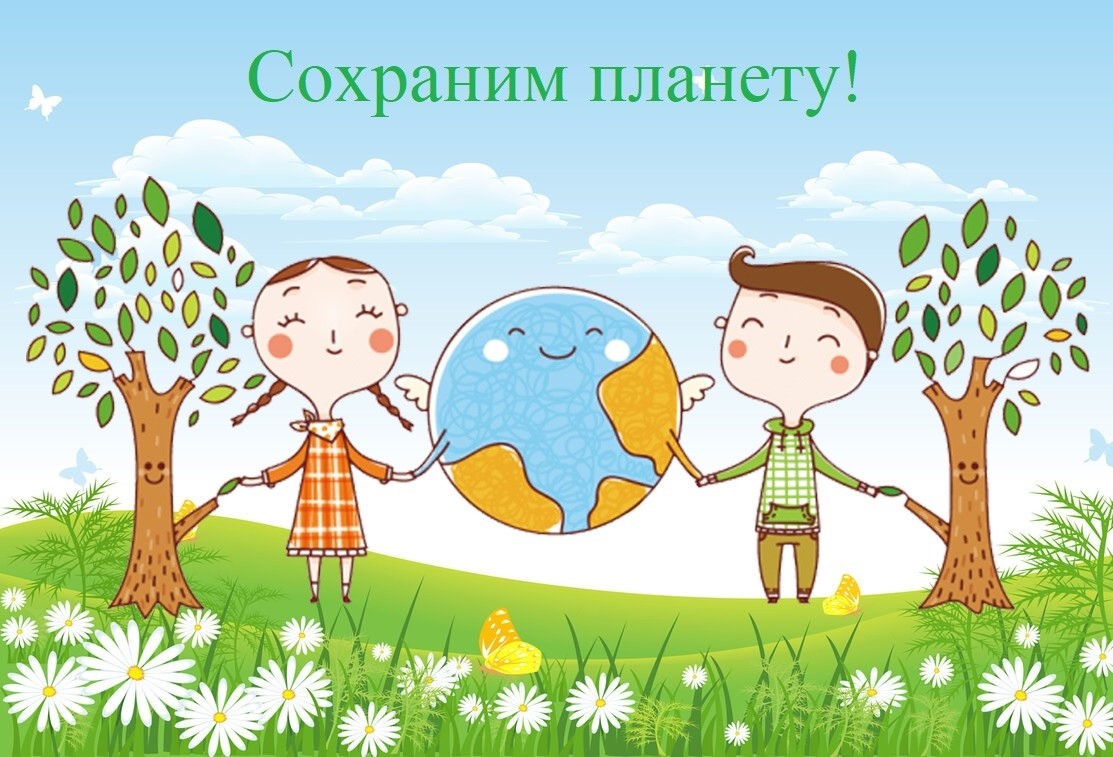 Мероприятие по экологии Тема: «Праздник юных любителей природы»класс предшкольной подготовки «А»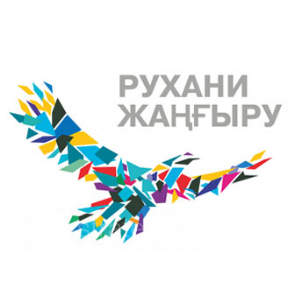                                                                            Воспитатель КПП: Беспалая А.С.2020-2021 уч.годСценарий развлечения по экологии в классе предшкольной подготовке«Праздник юных любителей природы»Дата: 23.10.2020 г.Количество участников: 7 детейЦель:1) Закрепить знания детей о природе, о бережном и заботливом отношении к природе.2) Развивать творческие способности детей, смекалку и сообразительность детей, их эрудицию.3) Воспитывать в детях любовь и бережное отношение к природе, умение видеть и откликаться на красивое в природном окружении.Материал:        Цветок с заданиями, карты-схемы «Напоминающих знаков», кружки жёлтого, зелёного, белого, красного цветов, медали, карточки «Что чем было».Ход развлечения:Дети сидят за столами. Раздаётся стук в дверь.Воспитатель: Это кто же к нам стучится? Просится к нам в дом? Посмотрим?Дети: ДаВоспитатель: Ребята, да тут к нам гость пришёл.Фея Природы: Здравствуйте, дорогие ребята. Я - Фея Природы, а это Фея Заботы. Слышала, что вы очень хорошие, умные дети и очень хочу поближе познакомиться с вами и пригласить к себе в гости. В моём природном государстве есть клуб любителей природы. Хотите там побывать? Но для этого вы должны пройти испытания. Не побоитесь? Тогда вставайте около своих стульчиков. Я произнесу волшебные слова, а вы выполняйте все движения и сразу окажитесь в моем лесу…Встали. Приготовились…В Королевство Природы попасть легко,Не надо ехать далеко.Закрой глаза и сделай шагТеперь в ладоши хлопнем так:Один хлопок, ещё хлопок-И вот уж виден сена стог,И вот уж поле колоситсяШумит-волнуется пшеница,Над ней синеют небеса,Откройте поскорей глаза.Фея Природы: Вот мы и попали в моё государство Феи Природы. Ой, смотрите волшебный цветок - Цветик-Семицветик. Он же исполняет любое желание. Ребята, а на лепестках что-то есть. Да это же задания. Прочитаем.Фея Заботы: 1.Красный лепесток. «Назови художника».Дети, возьмите карточки на стульчиках. Сейчас я буду читать строчки стихов, а вы должны поднять карточку. Если стихотворение будет о зиме, вы должны поднять белый квадрат, о весне – зелёный, о лете – красный, об осени – жёлтый.***Четверо художников,столько же картин.Белой краской выкрасилВсё подряд один.Лес и поле белые,Белые луга,У осин заснеженныхВетки как рога… (Зима)***У второго – синиеНебо и ручьи.В синих лужах плещутсяСтайкой воробьи.На снегу прозрачныеЛьдинки – кружева.Первые проталинки,Первая трава…(Весна)***На картине третьегоКрасок и не счесть:Жёлтая, зелёная, голубая есть.Лес и поле в зелени,Синяя рекаБелые пушистыеВ небе облака…(Лето)***А четвёртый – золотомРасписал сады,Нивы урожайные,Спелые плоды…Всюду бусы – ягодыЗреют по лесам,Кто же тот художник?Догадайся сам! (Осень)Молодцы! Хорошо знаете времена года. Что же на оранжевом лепестке?Фея Природы: 2. Оранжевый лепесток. Игра «Кем (чем) был, кем (чем) стал».Детям раздаются карточки. Обратная сторона карточек определенного цвета. Дети объединяются в группы по цвету карточек. На обратной стороне картинка.Вы должны посовещаться и выложить цепочку. Чем был и чем стал.Икринка – малёк – рыба.Яйцо – Цыплёнок – курица.Икринка – головастик – лягушка.Семечко – росток – растение (одуванчик).Жёлудь – росток – дуб.Молодцы справились с заданием. Посмотрим, что же на жёлтом лепестке.Фея Заботы: 3. Жёлтый лепесток. Сейчас мы проверим, как вы знаете правила поведения в лесу. Для этого поиграем с вами в игру «Если я приду в лесок». Я буду говорить вам свои действия, а вы отвечать, если я буду поступать хорошо, говорим «да», если плохо, то все вместе кричим «нет»!***Если я приду в лесокИ сорву ромашку? (нет)***Если съем я пирожокИ выброшу бумажку? (нет)***Если хлебушка кусокНа пеньке оставлю? (да)***Если ветку подвяжу,Колышек подставлю? (да)***Если разведу костер,А тушить не буду? (нет)***Если сильно насорюИ убрать забуду. (нет)***Если мусор уберу,Банку закапаю? (да)***Я люблю свою природу,Я ей помогаю! (да)Молодцы!Фея Природы: 4. Зелёный лепесток. А вот еще игра «Разрешается-запрещается». Правила очень просты. Я говорю предложение, а вы добавляете – разрешается или запрещается. Будьте внимательны!Разжигать костер в лесу…
Ловить белку и лису…
Свежим воздухом дышать…
Всякий мусор оставлять…Ягодки, грибочки собирать…
Ау, кричать…
Ветки и кусты ломать…
Муравейник разрушать…От мамы, папы убегать…
Цветы топтать…
В водоем бутылки бросать…
На пеньке для животных, угощенье оставлять…Фея Природы: Молодцы ребята, все правила знаете!Фея Заботы: 5. Голубой лепесток. «Посади лес»Фея природы читает пословицу:Много леса – не руби,Мало леса – береги,Нет леса – посади!Детям предлагается каждому посадить дерево. Дети вместе с воспитателем участвуют в процессе посадки деревьев.Что же на синем лепестке?Фея Природы: 6. Синий лепесток. Блиц-вопросы.Фея Природы: Отвечаем быстро.– Кто на себе дом носит? (Улитка)– Не птичка, а с крыльями. (Бабочка)– У какого зверя куст на голове? (Лось)– Куда исчезают насекомые с наступлением зимы?– Перечислите хвойные деревья. (Сосна, ель, кедр, лиственница, пихта)– Какие животные впадают в спячку? (Барсук, медведь, ёж, суслик, хомяк)– Какие животные меняют на зиму окраску. (Заяц, белка)– Какая птица не вьёт гнезда и не выводит птенцов? (Кукушка)– Какую птицу называют «лесным доктором»? (Дятла)– Какое животное называют «кораблём пустыни»? (Верблюд)– Без чего не сможет расти растение? (Свет, вода, тепло).Вы всё знаете, молодцы! А теперь фиолетовый лепесток.Фея Заботы. 7. Фиолетовый лепесток. Игра-эстафета. «Собери мусор».Две команды по 5 человек строятся в колонну друг за другом. На противоположной стороне стоит ведро для мусора. По залу разбросаны бумага, пакеты, фантики. По команде участник бежит, собирает мусор и кладет его в ведро, бежит назад и передает эстафету другому участнику. Выигрывает команда, собравшая больше мусора.Воспитатель. Посмотрите, ребята, теперь порядок везде? (да) Ребята, я надеюсь, вы будете любить и охранять родную природу. И когда вы вырастите, то кто-нибудь из вас захочет выбрать себе такую профессию — эколог.Фея Природы: Ребята, вы настоящие друзья и знатоки природы. Я с радостью принимаю вас в «Клуб любителей природы» и награждаю вас заслуженными медалями.Воспитатель: А сейчас нам пора возвращаться в класс. (Дети крутятся вокруг себя два раза и хлопают в ладоши.) 